В связи с изменением состава комиссии по чрезвычайным ситуациям и обеспечению пожарной безопасности муниципального образования «Ленский район» Республика Саха (Якутия) п о с т а н о в л я ю:Внести изменения в приложение №2 постановления главы муниципального образования «Ленский район» от 11.03.2022 г. №01-03-122/2 «О создании комиссии по чрезвычайным ситуациям и обеспечению пожарной безопасности муниципального образования «Ленский район» согласно приложения к данному постановлению.Главному специалисту управления делами (Иванская Е.С.) разместить настоящее постановление на официальном сайте муниципального образования «Ленский район».Контроль исполнения настоящего постановления оставляю за собой.Муниципальное образование«ЛЕНСКИЙ РАЙОН»Республики Саха (Якутия)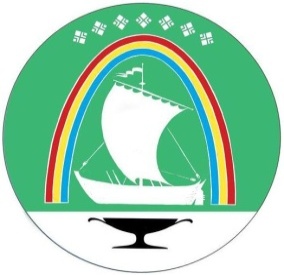 Саха Өрөспүүбүлүкэтин «ЛЕНСКЭЙ ОРОЙУОН» муниципальнайтэриллиитэПОСТАНОВЛЕНИЕ                  УУРААХг. Ленск                      Ленскэй кот «25» _января_ 2024 года                       № __01-03-36/4______                 от «25» _января_ 2024 года                       № __01-03-36/4______                 О внесении изменений в постановление главы муниципального образования «Ленский район» от 11.03.2022 г. №01-03-122/2О внесении изменений в постановление главы муниципального образования «Ленский район» от 11.03.2022 г. №01-03-122/2О внесении изменений в постановление главы муниципального образования «Ленский район» от 11.03.2022 г. №01-03-122/2ГлаваА.В. Черепанов